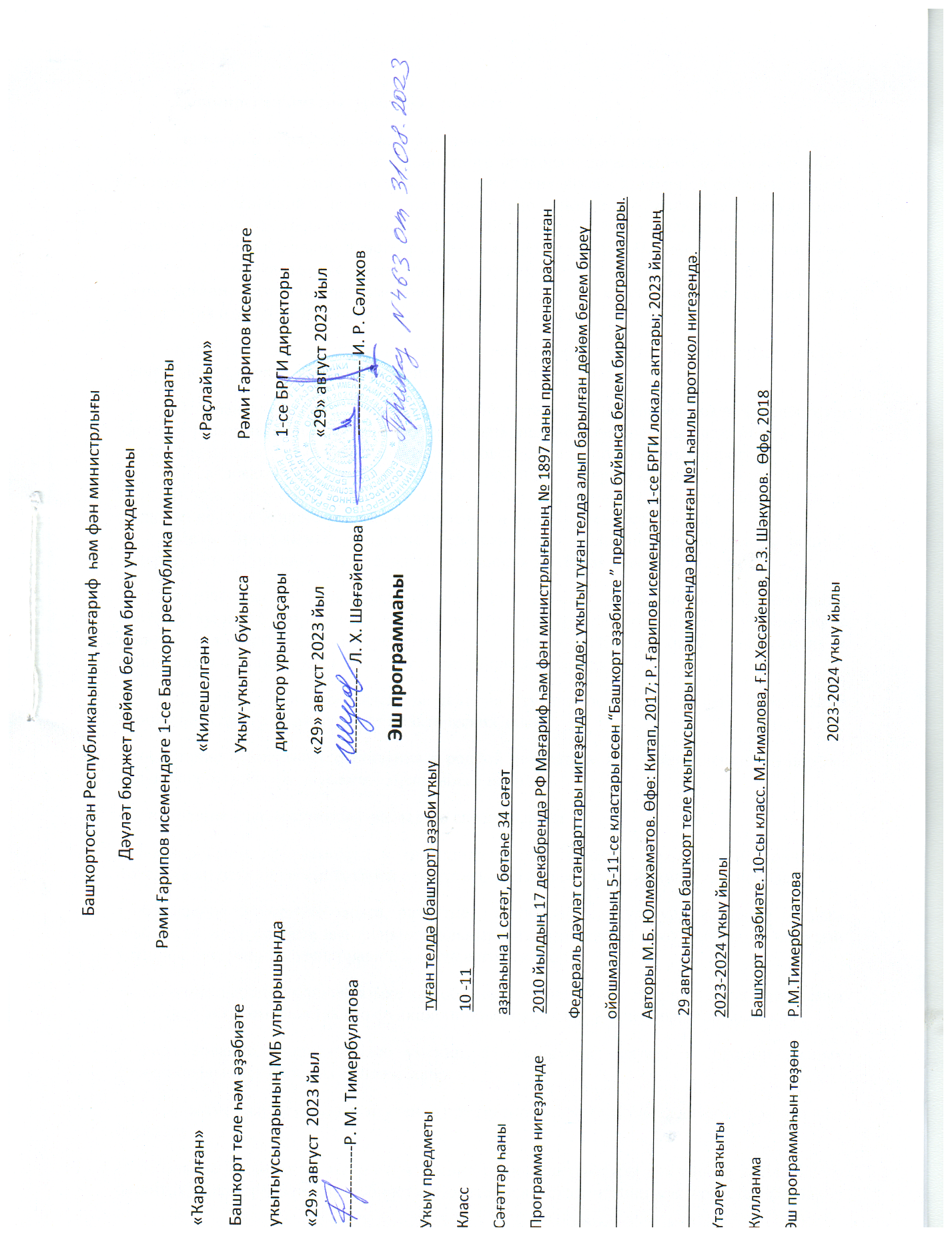 Башкирская литература. 10-11 классыПримерная образовательная программа по башкирской литературе воплощает идею внедрения в практику школы деятельностного подхода к организации обучения. Главным условием реализации данной идеи является уже заявленное в примерной образовательной программе основной школы принципиально новое осмысление результатов образовательной деятельности: освоение учебного предметного материала должно быть соотнесено с личностными и метапредметными результатами. Планируемые предметные результаты, определенные примерной программой по литературе, предполагают формирование читательской компетентности и знакомство с ресурсами для дальнейшего пополнения и углубления знаний о литературе.Курс предмета «Родная литература. Башкирская литература» включает в себя произведения известных народных писателей и поэтов края. Отобранные произведения башкирской литературы призваны создать целостную картину развития и достижения великой национальной литературы, подчинено задаче выявления литературных связей с русской словесностью и родственных народов.Последовательное осуществление принципа вариативности дает учителю возможность творческого решения выбора. Оно предполагает как сокращение, так и расширение списка произведений в зависимости подготовленности класса.Цель программы: создание педагогических условий для обучения родной литературе и воспитания сознательного отношения к ней как явлению культуры.  Стратегическая цель предмета в 10–11-х классах – завершение формирования соответствующего возрастному и образовательному уровню обучающихся отношения к чтению художественной литературы как к деятельности, имеющей личностную и социальную ценность, как к средству самопознания и саморазвития.Для достижения поставленной цели на ступени основного общего образования необходимо решение следующих практических задач: • воспитание ценностного отношения к родной литературе как хранительнице культуры, включение в культурно-языковое поле своего народа;  • приобщение к литературному наследию своего народа; • формирование причастности к традициям своего народа,  осознание исторической преемственности поколений, своей ответственности за сохранение культуры народа; • обогащение словарного запаса, развитие у обучающихся культуры владения родным языком во всей полноте его функциональных возможностей в соответствии с нормами устной и письменной речи, правилами речевого этикета; • получение знаний о родном языке как об многоуровневой системе и как развивающемся явлении, о закономерностях его функционирования, базовых понятиях лингвистики; • формирование аналитических умений в отношении единиц и текстов разных функционально-смысловых типов и жанров.Предметные результаты изучения предметной области «Родная литература» должны отражать: 1) осознание значимости чтения и изучения родной литературы для своего дальнейшего развития; формирование потребности в систематическом чтении как средстве познания мира и себя в этом мире, гармонизации отношений человека и общества, многоаспектного диалога; 2) понимание родной литературы как одной из основных национальнокультурных ценностей народа, как особого способа познания жизни; 3) обеспечение культурной самоидентификации, осознание коммуникативно-эстетических возможностей родного языка на основе изучения выдающихся произведений культуры своего народа, российской и мировой культуры; 4) воспитание квалифицированного читателя со сформированным эстетическим вкусом, способного аргументировать свое мнение и оформлять его словесно в устных и письменных высказываниях разных жанров, создавать развернутые высказывания аналитического и интерпретирующего характера, участвовать в обсуждении прочитанного, сознательно планировать свое досуговое чтение; 5) развитие способности понимать литературные художественные произведения, отражающие разные этнокультурные традиции; 6) овладение процедурами смыслового и эстетического анализа текста на основе понимания принципиальных отличий литературного художественного текста от научного, делового, публицистического и т.п., формирование умений воспринимать, анализировать, критически оценивать и интерпретировать прочитанное, осознавать художественную картину жизни, отраженную в литературном произведении, на уровне не только эмоционального восприятия, но и интеллектуального осмысления. Отличие углубленного уровня литературного образования от базового определено планируемыми предметными результатами и предполагает углубление восприятия и анализа художественных произведений, прежде всего в историко-литературном и историко-культурном контекстах, с использованием аппарата литературоведения и литературной критики; расширение спектра форм их интерпретации, в частности – других видов искусств; выполнение проектных и исследовательских работ, в том числе носящих межпредметный характер. Планируемые результаты освоения учебного предметаЛичностные, метапредметные и предметные результаты в 10-11-х классахВ 10-11 классе личностными результатами изучения предмета «Родная литература» являются следующие умения и качества:  формирование чувства гордости за свою Родину, её историю, становление гуманистических и демократических ценностных ориентации многонационального Башкортостана;  формирование средствами литературных произведений целостного взгляда на мир в единстве и разнообразии природы, народов, культур и религий;  воспитание художественно-эстетического вкуса, эстетических потребностей, ценностей и чувств на основе опыта слушания и заучивания наизусть произведений  художественной литературы;  развитие этических чувств, доброжелательности и эмоционально-нравственной отзывчивости, понимания и сопереживания чувствам других людей;  формирование уважительного отношения к иному мнению, истории и культуре других народов, выработка умения терпимо относиться к людям иной национальной принадлежности;  принятие и освоение социальной роли обучающегося, развитие мотивов учебной деятельности и формирование личностного смысла учения;  развитие самостоятельности и личной ответственности за свои поступки на основе представлений о нравственных нормах общения; развитие навыков сотрудничества с взрослыми и сверстниками в разных  социальных ситуациях, умения избегать конфликтов и находить выходы из спорных  ситуаций, умения сравнивать поступки героев литературных произведений со своими  собственными поступками, осмысливать поступки героев;  наличие мотивации к творческому труду и бережному отношению к  материальным и духовным ценностям, формирование установки на безопасный, здоровый образ жизни. Метапредметные результаты Регулятивные УУД:  овладение способностью принимать и сохранять цели и задачи учебной деятельности, поиска средств её осуществления;  формирование умения планировать, контролировать и оценивать учебные действия в соответствии с поставленной задачей и условиями её реализации, определять наиболее эффективные способы достижения результата;  формирование умения понимать причины успеха/неуспеха учебной деятельности и способности конструктивно действовать даже в ситуациях неуспеха. Познавательные УУД:  использование знаково-символических средств представления информации о книгах;  использование различных способов поиска учебной информации в справочниках, словарях, энциклопедиях и интерпретации информации в соответствии с коммуникативными и познавательными задачами; Коммуникативные УУД:  активное использование речевых средств для решения коммуникативных и познавательных задач;  овладение навыками смыслового чтения текстов в соответствии с целями и задачами осознанного построения речевого высказывания в соответствии с задачами коммуникации и составления текстов в устной и письменной формах;  овладение логическими действиями сравнения, анализа, синтеза, обобщения, классификации по родовидовым признакам, установления причинно-следственных связей, построения рассуждений;  готовность слушать собеседника и вести диалог, признавать различные точки зрения и право каждого иметь и излагать своё мнение и аргументировать свою точку зрения и оценку событий;  умение договариваться о распределении ролей в совместной деятельности, осуществлять взаимный контроль в совместной деятельности, общей цели и путей её достижения, осмысливать собственное поведение и поведение окружающих;  готовность конструктивно разрешать конфликты посредством учёта интересов сторон и сотрудничества. Предметные результаты:  понимание родной литературы как явления национальной и мировой культуры, средства сохранения и передачи нравственных ценностей и традиций;  осознание значимости чтения для личного развития; формирование представлений о Родине и её людях, окружающем мире, культуре, первоначальных этических представлений, понятий о добре и зле, дружбе, честности; формирование потребности в систематическом чтении;  достижение необходимого для продолжения образования уровня читательской  компетентности, общего речевого развития, т. е. овладение чтением вслух и про себя, элементарными приёмами анализа художественных, научнопознавательных и учебных текстов с использованием элементарных литературоведческих понятий;  использование разных видов чтения (изучающее (смысловое), выборочное, поисковое); умение осознанно воспринимать и оценивать содержание и специфику различных текстов, участвовать в их обсуждении, давать и обосновывать нравственную оценку поступков героев;  умение самостоятельно выбирать интересующую литературу, пользоваться справочными источниками для понимания и получения дополнительной информации, составляя самостоятельно краткую аннотацию;  умение использовать простейшие виды анализа различных текстов: устанавливать причинно-следственные связи и определять главную мысль произведения, делить текст на части, озаглавливать их, составлять простой план, находить средства выразительности, пересказывать произведение;  умение работать с разными видами текстов, находить характерные особенности научно-познавательных, учебных и художественных произведений. На практическом уровне овладеть некоторыми видами письменной речи (повествование — создание текста по аналогии, рассуждение -письменный ответ на вопрос, описание-характеристика героев). Умение написать отзыв на прочитанное произведение;  развитие художественно-творческих способностей, умение создавать собственный текст на основе художественного произведения, репродукции картин художников, по иллюстрациям, на основе личного опыта.Содержание учебного предмета10 классБазовый уровеньСоциально - историческое начало возникновения новой литературы. Два направления в башкирской литературе: национально-демократическая литература и советская литература. Национально-патриотическая тема в творчестве Ш. Бабича, Х. Габитова. Первые драмы советского периода. Д. Юлтый «Карагул», драма Г. Ниязбаева. Башкирская литература в начале 20-х годов. Основные темы: труд, человек труда, новые силы (стихи и поэмы М. Гафури, Д. Юлтыя), образ комсомольцев в стихах Б. Ишемгула, Г. Хайри.  Проза. Молодежь в произведениях   А.Тагирова, Г.Давлетшина, Г.Хайри.  Фольклорно-этнографические произведения М. Бурангулова.Поэмы Г. Саляма, Б. Бикбая, Р. Нигмати. Драмы С.Мифтахова, Б.Бикбая, М.Бурангулова. Даут Юлтый. «Кровавый базар», «Сумка», «Шинель», «Батыр», «Трактор едет, посторонись бабай!», драма «Карагул», роман «Кровь». Жизнь и творчество Д. Юлтыя. Произведения о первой мировой войне. Роман «Кровь». Ахметзаки Валиди. Жизнь и творчество. Борьба за создание БАССР. Эмиграция. Научные труды о башкирской истории, этнографии. Книга мемуар «Воспоминания», содержание книги. Сотрудничество с Р. Фахретдиновым, М. Гафури, Ш. Бабичем, Ф. Сулеймановым, М. Бурангуловым. Народное творчество в книге «Воспоминания», своеобразный жанр произведения. Мухаметша Бурангулов. М. Бурангулов - сказитель. Драма «Башкирская свадьба».Гайнан Хайри. Биография писателя, учеба, его деятельность в области культуры и образования. Г. Хайри - поэт. Сборник стихов «Наша весна».  Г. Хайри - прозаик. Повесть «Кооператоры». Роман «Поворот». Значение первого романа в башкирской литературе. Хадия Давлетшина. Биография, первые стихи, рассказы. Повесть «Айбика».Роман «Иргиз». Роль произведения в развитии башкирской романистики. Башкирская литература в годы Великой Отечественной войны. Поэмы и баллады, отражающие мужество духовную силу народа. Р. Нигмати «Убей, сын мой, фашиста!», «Письма твоей невесты», Мустай Карим «Песня декабря», «Ульмасбай» Рашит Нигмати. «Родник», «Убей, мой сын, фашиста!», «Письма твоей невесты», «Ответы джигита», поэма «Дочь Сакмара». Тема любви в поэме «Письма твоей невесты». Образ девушки и джигита. Поэма «Дочь Сакмара». Художественное своеобразие поэмы. Баязит Бикбай. «Карлугас», «Салават», «Аксаска» Биография Б.Бикбая. Поэма «Земля». Драма «Салават». Образ Салавата в башкирской литературе. Образ Пугачева. Повесть «Аксаска».Основные герои. З.Биишева. Стихи «Жизнь - счастье», «Песни мои», «Пою». Драматическая поэма «Волшебный курай», «Любовь и ненависть», роман «Униженные». Биография писателя. Первый сборник «Мальчик партизан». З. Биишева - поэт. Стихи З. Биишевой «Жизнь - счастье», «Песни мои», «Пою». Драмы «Волшебный курай», «Любовь и ненависть». Трилогия «К свету» («Униженные», «У большого Ика», «Емеш») Назар Наджми. Биография. Общественная деятельность. Поэмы и баллады. Поэзия. «Отечество», Баллада о песне», «Урал», «Поэт и шах» Баллада «Баллада о песне». Поэма «Урал».   Образ кураиста. Патриотизм. Углубленный уровеньСоциально - историческое начало возникновения новой литературы. Два направления в башкирской литературе: национально-демократическая литература и советская литература. Национально-патриотическая тема в творчестве Ш.Бабича, Х.Габитова. Первые драмы советского периода. Д.Юлтый «Карагул», драма Г.Ниязбаева. Башкирская литература в начале 20-х годов. Основные темы: труд, человек труда, новые силы (стихи и поэмы М.Гафури, Д.Юлтыя, С. Кудаша), образ комсомольцев в стихах Б. Ишемгула, Г. Хайри).  Проза. Молодежь в произведениях А. Тагирова, Г. Давлетшина, Г. Хайри.  Фольклорно-этнографические произведения М. Бурангулова, Х. Габитова, Х. Ибрагимова. Поэмы Г.Саляма, Б.Бикбая, Т.Янаби, Р. Нигмати. Драмы С.Мифтахова, К.Даян, Б.Бикбай, М.Бурангулова. Даут Юлтый. «Кровавый базар», «Сумка», «Шинель», «Батыр», «Трактор едет, посторонись бабай!», «Мечты и жизнь», «Карагул», «Кровь». Жизнь и творчество Д. Юлтыя, Произведения о первой мировой войне. Роман «Кровь». Ахметзаки Валиди. Жизнь и творчество. Борьба за создание БАССР. Эмиграция. Научные труды о башкирской истории, этнографии. Книга мемуар «Воспоминания», содержание книги. Сотрудничество с Р. Фахретдиновым, М. Гафури, Ш. Бабичем, Ф. Сулеймановым, М. Бурангуловым. Народное творчество в книге «Воспоминания», своеобразный жанр произведения. Мухаметша Бурангулов. М. Бурангулов - сказитель. Кубаиры о Великой Отечественной войне.Гайнан Хайри. Биография писателя, учеба, его деятельность в области культуры и образования. Г. Хайри - поэт. Сборник стихов «Наша весна».  Г. Хайри - прозаик. Повесть «Кооператоры». Роман «Поворот». Значение первого романа в башкирской литературе. Хадия Давлетшина. Биография, первые стихи, рассказы. Повести «Айбика», «Колосковые волны» Роман «Иргиз». Роль произведения в развитии башкирской романистики. Абус-Сабит Суфиянов. Биография, любовная лирика. Башкирская литература в годы Великой Отечественной войны. Поэмы и баллады, отражающие мужество духовную силу народа. Р. Нигмати «Убей, сын мой, фашиста!», «Письма твоей невесты», Мустай Карим «Песня декабря», «Ульмасбай» Очерки. Рассказы о людях тыла. С. Агиш, Г. Гумар, К. Марган. 2 съезд писателей. Литература после войны (1945-1955) Поэзия. Поэмы Х. Карим «Яркая звезда», «Золотой колосок», С. Кулибай «После боев». Рашит Нигмати. «Родник», «Убей, мой сын, фашиста!», «Письма твоей невесты», «Ответы джигита», «Дочь Сакмара». Начало творчества Р. Нигмати. Цикл стихов «В степях», «Украина», поэма «Жизнь, рожденная в бурях», лирические стихи «Я на посту», «Письмо», «Забота человеке». Образ Родины и народа в поэзии Р. Нигмати. Поэмы «Прекрасные долины Агидели», «Железная дорога». Творчество во время Великой Отечественной войны. «Поэма о герое», «Мамины слова», «За Родину!», «Отомсти, патриот!», «Родные, в поле!» Тема любви в поэме «Письма твоей невесты». Образ девушки и джигита. Послевоенное творчество. «Мы за мир!», «Труд», «Два спасибо» Поэма «Дочь Сакмара». Художественное своеобразие поэмы. Баязит Бикбай. Драмы «Карлугас» и «Салават», повесть «Аксаска» Биография Б. Бикбая. Поэма «Земля». Творчество в годы войны. Сборники «Огненные годы», «Платочек», очерк «Герой Советского союза Гафият Арсланов». Драма «Салават». Образ Салавата в башкирской литературе. Образ Пугачева. Автобиографическое произведение «Живые родники». Роман «Когда разливается Акселян» Повесть «Аксаска». Основные герои. Сагит Агиш. «Махмутов», «Джигиты», «Дорогой гость», «Всадник Ильмурза», «Ахмадулла», «Гость и совесть», «Земляки», «Слава», «Первый урок». Роман «Фундамент». Образ Ташбулата. Повесть «Земляки». Образ Мусы Джалиля. Повесть «Первый уроки». Образ педагога Салима Даутова. З. Биишева. Стихи «Жизнь - счастье», «Песни мои», «Пою». Драматическая поэма «Волшебный курай», «Любовь и ненависть», роман «Униженные». Биография писателя. Первый сборник «Мальчик партизан». З. Биишева - поэт. Стихи З. Биишевой «Жизнь - счастье», «Песни мои», «Пою». Повести, предназначенные  взрослым и молодым. «Думы, думы…», «Где ты, Гульниса?»,  Драмы «Волшебныйкурай», «Любовь и ненависть». Трилогия «К свету» («Униженные», У большого Ика», «Емеш») Назар Наджми. Биография. Общественная деятельность. Поэмы и баллады.Поэзия. «Отечество», Баллада о песне», «Урал», «Поэт и шах».Баллада «Баллада о песне». Драматические произведения «Песня молодости», «Гость, приехавший к соседям». Поэма «Урал».   Образ кураиста. Патриотизм. 11 классБазовый уровеньСовременная башкирская литература. Новые направления в поэзии. Идейно-тематические и художественные особенности.Мустай Карим. Ухожу я на фронт, друзья!». «Ответное письмо башкирскому народу», «Век», «Боюсь», «Человек», «Черные воды», «Долгое-долгое детство», «Затмение»,  «Не бросай огонь, Прометей!» Биография поэта. Общественная деятельность. Творчество во время Великой Отечественной войны. Послевоенное творчество. Поэма «Черные воды». Тема войны и мира. Мужество и трусость.Повесть «Долгое-долгое детство». Роль семьи в становлении личности.Трагедия «Затмение». Тема духовной свободы человека» Трагедии «Не бросай огонь, Прометей!», «Салават», «Затмение». Произведение триптих. Идея борьбы за свободу человека. Вклад М. Карима в развитие башкирской литературы. Рами Гарипов.  Стихи «Возвращение к стихам», «Думы», «Преклонение», «Дон Кихот», «Стих», «Батырша», «Поэма интегралов». Биография поэта. Учеба. Общественная жизнь. Кубаиры «Думы», «Завещание». Поэма «Преклонение». Думы автора о репрессии. Культ личности. Монолог XX века «Дон Кихот» Ахияр Хакимов. Биография. Общественная деятельность. А. Хакимов - критик, знаток литературы. Сборник «Литература и современность». Роман «Буря». Нугман Мусин. Биография писателя. Творчество. Первые рассказы. Роман «Вечный лес». Тема природы и человеческого отношения к природе. Тема несправедливости. Тема экологии Равил Бикбаев. «Автобиография», «Середина жизни», «Жажду – дайте воды!», «Семь поколений», «Разговор со временем», «Письмо народу».Хасан Назар. Стихи «В деревне Тавлыкаево», «Горный родник», «Мама моя», «Голос отца», «Урал», «Башкортостан- моя Родина», «Колыбель», «Живу», «Рою колодец», «Шамсырак». Лирические герои Х. Назара. ПрозаТема современности в прозе. Исторические романы. Фантастика. Юмор и сатира. Рашит Султангареев. Рассказы «Жизнь», «Родной край», «Родной дом», «Шкаф», «Певец», «Хамбал».Динис Буляков. Романы «Пришелец», «Жизнь дается однажды». ДраматургияАзат Абдуллин. Драма «Тринадцатый председатель».Углубленный уровеньСовременная башкирская литература. Новые направления в поэзии. Идейно-тематические и художественные особенности.Мустай Карим.«Ухожу я на фронт, друзья!»«Ответное письмо башкирскому народу», «Век», «Боюсь», «Человек», «Черные воды», «Долгое-долгое детство», «Затмение», «Не бросай огонь, Прометей!» Биография поэта. Общественная деятельность. Творчество во время Великой Отечественной войны. Послевоенное творчество. «Песня декабря», «Ульмасбай», Тема мужества, отваги, образ солдата. Стихи о войне. Цикл «Европа - Азия», тема становления личности. Поэма «Черные воды». Тема войны и мира. Мужество и трусость.Повесть «Долгое-долгое детство». Роль семьи в становлении личности.Трагедия «Затмение». Тема духовной свободы человека» Трагедии «Не бросай огонь, Прометей!», «Салават», «Затмение». Произведение триптих. Идея борьбы за свободу человека. Вклад М. Карима в развитие башкирской литературы. Гали Ибрагимов. Романы «Подснежник», «Умывает лицо луна» Тема развития сельской деревни после войны. Роман «Кинзя». Роман, посвященный Кинзе Арсланову, помощнику Е. Пугачева. Первый исторический роман. Яныбай Хамматов. Романы «Золото собирается крупицами», «Акман-тукман», «Грозовое лето», «Юргашты», «Руда». «Как появляются звезды», «Северные амуры», «День рождение». Рами Гарипов.  Стихи «Возвращение к стихам», «Думы», «Преклонение», «Дон Кихот», «Стих», «Батырша», «Поэма интегралов». Биография поэта. Учеба. Общественная жизнь. Первые книги «Юрюзань», «Каменный цветок». Стихи о Родине, о труде. «Жизнь», «Счастье», «Ответственность», «Будущее», «Поэзия». Кубаиры «Думы», «Завещание». Поэма «Преклонение». Думы автора о репрессии. Культ личности. Монолог 20 века «Дон Кихот» Ахияр Хакимов. Биография. Общественная деятельность. А.Хакимов - критик, знаток литературы.Сборник «Литература и современность»  Первые рассказы, повести. «Златавласка», «Хромой волк», «Состязание» Романы «Звон домбры», «Кожаная шкатулка». Роман «Буря». Нугман Мусин. Биография писателя. Творчество. Первые рассказы. Повесть «Зухра». Роман «Краса земли». Повесть «Дорога моей деревни».Роман «Вечный лес». Тема природы и человеческого отношения к природе. Тема несправедливости. Тема экологии.«Двое мужчин и одна женщина», «Человеческая тропа» Равил Бикбаев. «Автобиография», «Середина жизни», «Дайте, воды, пить», «Семь поколений», «Разговор со временем», «Письмо народу».Сборник «Автобиография». «Разговор Бикбая с Бикбаем», «Меч Салавата» Рашит Назаров. Стихи «В долинах Агидели», «Песня тракториста», «Песня хлебороба», «Мама», «Счастье». Поэма «Солдат». «Встреча зари», По следам солнца», «Гроза», «Сердце отдаю вам» Хасан Назар. Стихи «В деревне Тавлыкаево», «Горный родник», «Мама моя», «Голос отца», «Урал», «Башкортостан - моя Родина», «Колыбель», «Живу», «Рою колодец», «Шамсырак». Первый сборник «Страна беркутов».Лирические герои Х. Назара. ПрозаН. Мусин, Р. Султангареев, Б. Рафиков, Б. Баимов, Т. Кильмухаметов, М. Ямалетдинов, Р. Низамов, Т. Гарипова, С Ильясов. Тема современности в прозе. Исторические романы. Фантастика. Юмор и сатира. Рашит Султангареев. Рассказы «Жизнь», «Родной край», «Родной дом», «Шкаф», «Певец», «Хамбал» Динис Буляков. Романы «Пришелец», «Жизнь дается однажды». ДраматургияФ. Карим, Н. Нажми, Н. Асанбаев, А. Мирзагитов, А. Атнабаев, Ф. Буляков, Н. Гаитбаев, Р. Киньябаев, С. Абузаров. Нажиб Асанбаев. Драмы «Райса и Файзи», «Водная дорога», «Зайтунгуль», «Красный паша», «Актамыр», «Написал бы в камень историю», «Имя вернулось твое, Валиди».Азат Абдуллин. Пьеса «Не забудь меня, Солнце!», драма «Тринадцатый председатель» Литературные портретыПоэтыМ. Гали. «Солнечный ветер», «Красные травы» А. Атнабаев. Поэма «Мой современник» Г. Юнусова. Избранные произведения. В 2х томах. Ф. Тугузбаева. Поэмы. К. Аралбай. «Голос Таналыка» Рубаи Р. Назаров. «Встреча зари», «По следам солнца», «Гроза» Т. Юсупов. «Запах хлеба», «Годовая цепь», «Горит костер», «Думы на скалах». Т. Ганеева. «Кипчаки», «Аркаим»,  Х .Гиляжев. «Звезды заблудились» ПрозаикиЯ. Хамматов.  «Золото собирается крупицами», «День рождение» Б. Рафиков. «Приключенческие повести» Т. Гарипова. «Буренушка» Т. Гиниатуллин.  «Что есть за горами?» Г. Шафиков. Исторические произведения Т. Хисамов. «Третий взрыв»Н. Мусин. «На голубой горе олень», «Стон раненого», «Выходи с зарей в горы» И. Абдуллин. «Иду по следам птицы» Б. Рафиков. «Карасакал» Г. Ибрагимов. «Кинзя», «Подснежник» ДраматургиИ. Абдуллин. «Не шутят с сердцем», «Озорная молодость» Ф. Буляков. «Следы в сердце» Н. Гаитбай. «Дом на берегу» Русская литература  В. Шукшин. Рассказ «Горе» В. Астафьев. «Царь-рыба», «Где-то идет война…» Литература народовМ. Ауэзов. «Путь Абая» Ч. Айтматов. «Белый пароход» Организация внеклассного чтенияАктуальность внеклассного чтения. Умение выступать перед публикой. Выразительное чтение. Беседы по прочитанным книгам. Умение передать содержание прочитанной книги, выразить свою мысль. Перечень литературы для внеклассного чтения: С. Агиш. «Солдат Фатхи» Я. Хамматов. «Башкиры ушли на войну», «Золото собирается крупицами», «Грозовое лето» Т. Кильмухаметов. «Пожертвование». Портреты. З. Биишева. Стихи и поэмы из 1 тома. М. Карим. «Четыре  времени любви» Р. Бикбай. «Луна и солнце» А. Игебаев. Избранные произведения. А. Бикчантаев. «Не  обещаю рая». Роман К. Марган. «Крыло беркута» Г. Ибрагимов. «Кинзя» М. Гали. «Грозовые горизонты» Ш. Биккул. «Будем жить еще» А. Хакимов.  «Буря», «Куштиряк». Н. Мусин. Избранные произведения в 10 томах. Н. Асанбаев. Избранные пьесы. Ф.Исянгулов. «Ржаной колос». Г. Хусаинов. «Жизнь». Сборник рассказов. Р. Султангареев. «Пыль большой дороги». Ф. Тугузбаева. «Мелодии часов» Стихи и поэмы. М. Ямалетдинов. «Не могу найти пути избавления» К.Аралбаев.  «Голос Таналыка» М. Идельбаев. «Дом Идель» Р. Уметбаев.  «Харыголак» Абус.  «Салават» (поэма) Т. Юсупов.  Лирические стихи Р. Назаров. «Встреча зари» Т. Ганеева. «Кипчаки», «Аркаим» Организация выразительного чтения наизустьПеречень произведений для чтения наизусть. М.Карим. «Ухожу я на фронт, друзья!». Отрывок из трагедии  «Не бросай огонь, Прометей!»  Р.Гарипов. «Расулю Гамзатову» Р.Бикбаев. «Письмо моему народу» Д.Юлтый. «Карагул» М. Бурангулов. «Башкирская свадьба» Г. Салям. «Ребенок» (отрывок из поэмы) Х. Давлетшина. «Иргиз»(отрывок из произведения) Р. Нигмати. « Сын мой…» (отрывок из поэмы) Р. Назаров. «Гроза». 